Сведения о руководителе, его заместителе, руководителях отделений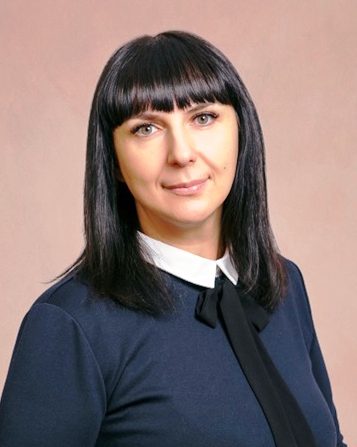 БочкареваНаталья Викторовнадиректор телефон: (34668) 3–77-22 адрес электронной почты: BochkarevaNV@admhmao.ru 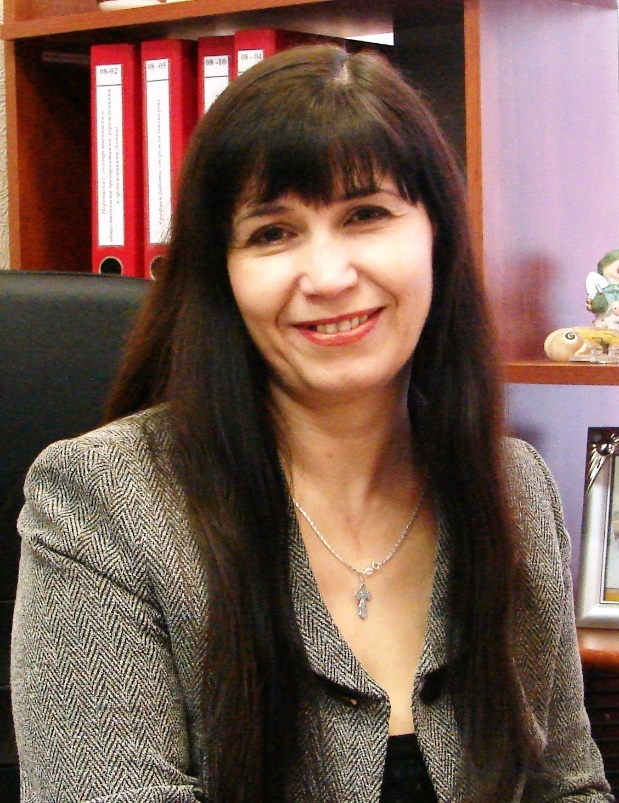 Мюллер Наталья Анатольевна заместитель директора Телефон: (34668) 3–32-06 адрес электронной почты: MjullerNA@admhmao.ru   Отделение дневного пребывания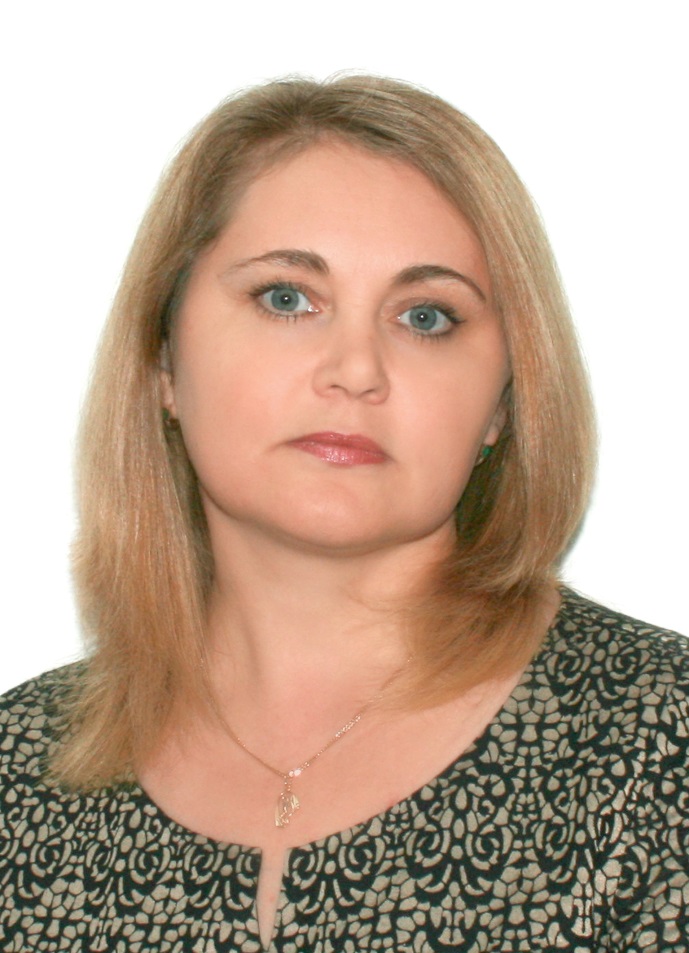 Отделение социальной реабилитации и абилитации (в том числе служба «Домашний  микрореабилитационный центр», школа ухода)Заведующий отделениями Чалапова Лариса Леонгардовнателефон: (34668) 3-77-22 адрес электронной почты: CHalapovaLL@rccvetik.ru 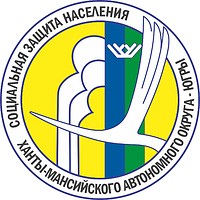 Департамент социального развитияХанты-Мансийского автономного округа – Югры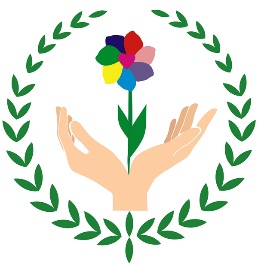 Бюджетное учреждениеХанты-Мансийского автономного округа – Югры«Радужнинский реабилитационный центр»